                                                                                                                                                        Приложение к постановлению                                                                                                                                                       Администрации Молчановского района                                                                                                                                                       от 26.02.2015  №  87«7. Перечень программных мероприятий по реализации муниципальной целевой программы«Развитие муниципальной службы в муниципальном образовании «Молчановский район»  на 2013-2015 годыЗаместитель Главы Молчановского района по управлению делами                                                                           Е.Ю.Глушкова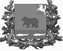 Администрация молчановского РАЙОНАТомской областипостановлениеАдминистрация молчановского РАЙОНАТомской областипостановление26.02.2015                                                                                                                          №  87с. Молчаново26.02.2015                                                                                                                          №  87с. МолчановоО внесении изменений в постановление Администрации Молчановского района от 30.10.2012 № 671В соответствии со статьей 179 Бюджетного кодекса Российской Федерации и в целях совершенствования  нормативного правого актаПОСТАНОВЛЯЮ:1. Внести в постановление Администрации Молчановского района от 30.10.2012 № 671 «Об утверждении муниципальной целевой программы «Развитие муниципальной службы в муниципальном образовании «Молчановский район на 2013 – 2015 годы» следующие изменения:1) в паспорте программы:- строку «Объемы и источники финансирования программы» изложить в новой редакции:2) пункт «5. Объемы финансирования целевой программы» изложить в новой редакции:«5. Объемы финансирования целевой программы Объем финансирования мероприятий целевой программы в 2013-2015 годах за счет средств бюджета муниципального образования «Молчановский район» составит 57,1 тыс. рублей, в том числе:в 2013 году – 30,1 тыс. рублей;в 2014 году – 27,0 тыс. рублей;в 2015 году – 0,0 тыс. рублей;Объемы финансирования подлежат ежегодному уточнению в соответствии с вносимыми изменениями и дополнениями по реализации плана мероприятий Программы»;3) пункт «7. Перечень программных мероприятий по реализации муниципальной целевой программы «Развитие муниципальной службы в муниципальном образовании «Молчановский район» на 2013-2015 годы» изложить в новой редакции согласно приложению к настоящему постановлению.2. Настоящее постановление вступает в силу со дня его официального опубликования и подлежит размещению на официальном сайте Администрации Молчановского района http://www.molchanovo.ru в разделе «Нормативно-правовые акты».3. Контроль за исполнением настоящего постановления возложить на заместителя Главы Молчановского района по управлению делами Е.Ю.Глушкову.В соответствии со статьей 179 Бюджетного кодекса Российской Федерации и в целях совершенствования  нормативного правого актаПОСТАНОВЛЯЮ:1. Внести в постановление Администрации Молчановского района от 30.10.2012 № 671 «Об утверждении муниципальной целевой программы «Развитие муниципальной службы в муниципальном образовании «Молчановский район на 2013 – 2015 годы» следующие изменения:1) в паспорте программы:- строку «Объемы и источники финансирования программы» изложить в новой редакции:2) пункт «5. Объемы финансирования целевой программы» изложить в новой редакции:«5. Объемы финансирования целевой программы Объем финансирования мероприятий целевой программы в 2013-2015 годах за счет средств бюджета муниципального образования «Молчановский район» составит 57,1 тыс. рублей, в том числе:в 2013 году – 30,1 тыс. рублей;в 2014 году – 27,0 тыс. рублей;в 2015 году – 0,0 тыс. рублей;Объемы финансирования подлежат ежегодному уточнению в соответствии с вносимыми изменениями и дополнениями по реализации плана мероприятий Программы»;3) пункт «7. Перечень программных мероприятий по реализации муниципальной целевой программы «Развитие муниципальной службы в муниципальном образовании «Молчановский район» на 2013-2015 годы» изложить в новой редакции согласно приложению к настоящему постановлению.2. Настоящее постановление вступает в силу со дня его официального опубликования и подлежит размещению на официальном сайте Администрации Молчановского района http://www.molchanovo.ru в разделе «Нормативно-правовые акты».3. Контроль за исполнением настоящего постановления возложить на заместителя Главы Молчановского района по управлению делами Е.Ю.Глушкову.Глава Молчановского района                                                             В.Н.КиселёвГлава Молчановского района                                                             В.Н.КиселёвВ.А.Елизарьева(8256)22 4- 36В дело – 1УД -1УФ – 1ОЭАиП – 1Кадры - 1В.А.Елизарьева(8256)22 4- 36В дело – 1УД -1УФ – 1ОЭАиП – 1Кадры - 1Наименование мероприятияСрок реализацииИсполнителиВсеготыс.руб.Объем финансирования мероприятий по годам. тыс.руб.Объем финансирования мероприятий по годам. тыс.руб.Объем финансирования мероприятий по годам. тыс.руб.Наименование мероприятияСрок реализацииИсполнителиВсеготыс.руб..2014г..1. Разработка и принятие муниципальных нормативно-правовых актов по вопросам муниципальной службы.Ознакомление муниципальных служащих с нормативно-правовыми актами.Размещение нормативно правовых актов в сфере муниципальной службы на официальном сайте.в течении года постоянноАдминистрация Молчановского района0,00,00,00,02. Совершенствования методов оценки при проведении конкурсов на замещение вакантных должностей муниципальной службы, включение в кадровый резерв, аттестации муниципальных служащих.постоянноАдминистрация Молчановского района0,00,00,00,03. Обеспечения внедрения и развития механизма предупреждения коррупции, выявления и разрешения конфликта интересов на муниципальной службе.в течении года постоянноАдминистрация Молчановского района0,00,00,00,04. Повышение квалификации муниципальных служащих по программе курсы повышения квалификации, переподготовке, стажировкев течение годаАдминистрация Молчановского района57,130,127,00,05.  Организация и проведение занятий с муниципальными служащими по вопросам изменения действующего федерального и областного законодательства о муниципальной службеежегодно, по мере необходимостиАдминистрация Молчановского района0,00,00,00,06. Участие муниципальных служащих на обучающих семинарах, совещаниях, конференциях, вебинарах и т.д.по необходимостиАдминистрация Молчановского района0,00,00,00,07. Проведение конкурсов на замещение вакантных должностей муниципальной службыежегодно, по необходимостиАдминистрация Молчановского района0,00,00,00.08. Участие лиц, включенных в кадровый резерв  в совещаниях, семинарах, проводимых для работников органов местного самоуправления.постоянноАдминистрация Молчановского района0,00,00,00,09. Организация обучения лиц, включенных в кадровый резерв, по актуальным вопросам местного значения0,00,00,00,010. Координация работы с органами государственной власти Томской области по вопросам муниципальной службыпостоянноАдминистрация Молчановского района0,00,00,00,0».